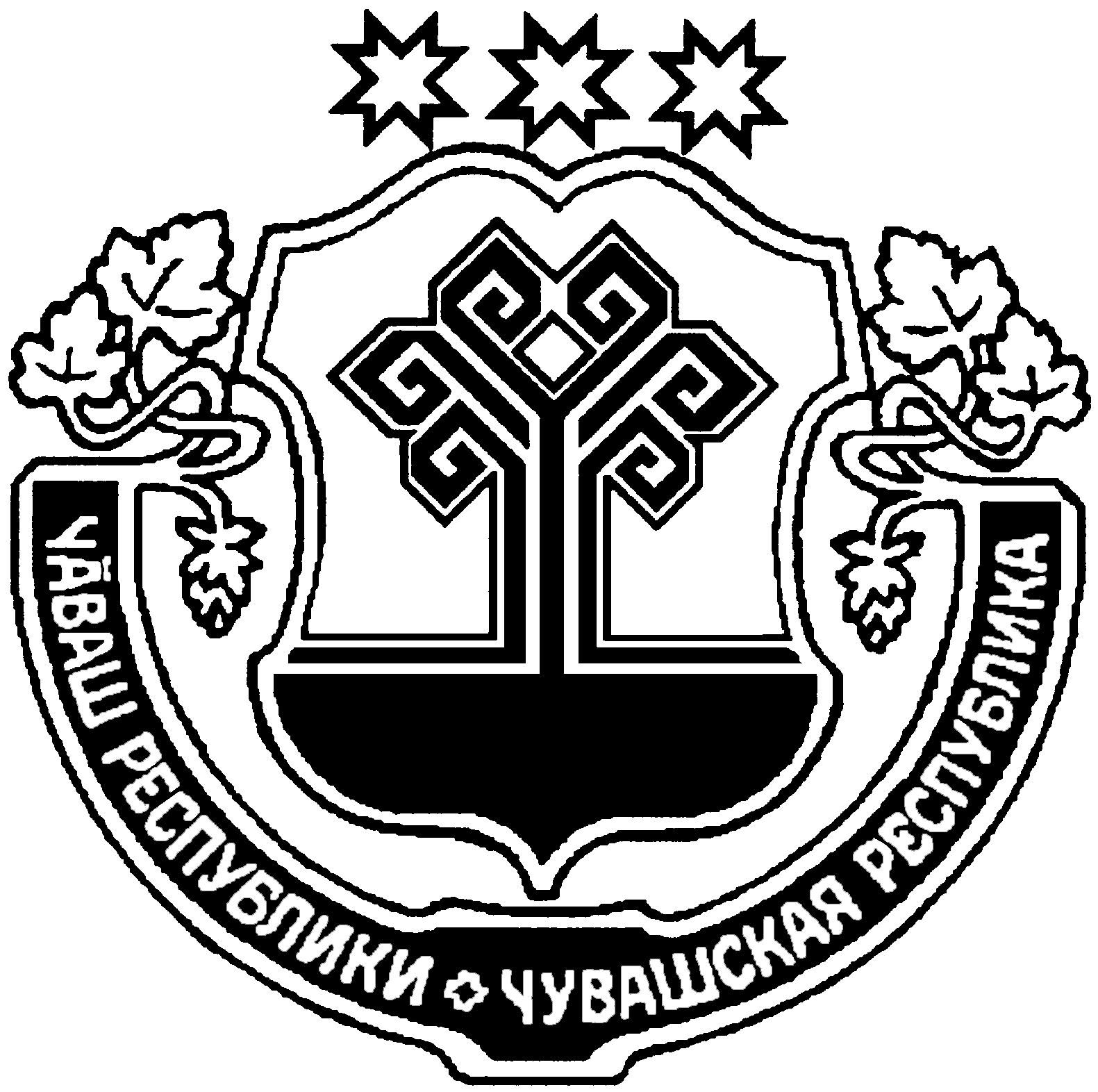 О повышении  оплаты труда  работников муниципальных учреждений Краснооктябрьскогосельского поселения Шумерлинского районаРуководствуясь постановлением Кабинета Министров Чувашской Республики от 07.12.2017 № 480 «О повышении оплаты труда работников государственных учреждений Чувашской Республики»,администрация Краснооктябрьского сельского поселения Шумерлинского района  п о с т а н о в л я е т: 1.Повысить с 1 января . на 4 процента рекомендуемые минимальные размеры окладов (должностных окладов), ставок заработной платы работников муниципальных учреждений Краснооктябрьского сельского поселения Шумерлинского района, установленные отраслевыми положениями  об оплате труда работников муниципальных учреждений Краснооктябрьского сельского поселения Шумерлинского района, утвержденные  постановлениями администрации Краснооктябрьского сельского поселения Шумерлинского района.2. Администрации Краснооктябрьского сельского поселения Шумерлинского района привести нормативные правовые акты по вопросам, отнесенным к сфере ее ведения, в соответствие с настоящим постановлением в месячный срок со дня вступления в силу настоящего постановления.3. Руководителям муниципальных учреждений Краснооктябрьского сельского поселения Шумерлинского района с 1 января . обеспечить повышение окладов (должностных окладов), ставок заработной платы работников на 4 процента.При повышении окладов (должностных окладов), ставок заработной платы их размеры подлежат округлению до целого рубля в сторону увеличения.4. Финансирование расходов, связанных с реализацией настоящего постановления, осуществлять в пределах средств бюджета Краснооктябрьского сельского поселения Шумерлинского района на 2018 год, предусмотренных главным распорядителям средств бюджета Краснооктябрьского сельского поселения Шумерлинского района.5. Настоящее постановление вступает в силу со дня его официального опубликования.Глава администрацииКраснооктябрьского сельского поселения Шумерлинского района                                                                      Т.В. ЛазареваЧĂВАШ  РЕСПУБЛИКИÇĚМĚРЛЕ РАЙОНĚЧУВАШСКАЯ РЕСПУБЛИКА ШУМЕРЛИНСКИЙ  РАЙОН  ХĚРЛĔ ОКТЯБРЬ ЯЛ ПОСЕЛЕНИЙĚН АДМИНИСТРАЦИЙĚ  ЙЫШĂНУ    «25» декабря  2017 № 68    Хěрле Октябрь поселокěАДМИНИСТРАЦИЯКРАСНООКТЯБРЬСКОГО СЕЛЬСКОГО ПОСЕЛЕНИЯ ПОСТАНОВЛЕНИЕ        «25» декабря 2017   № 68  поселок Красный Октябрь